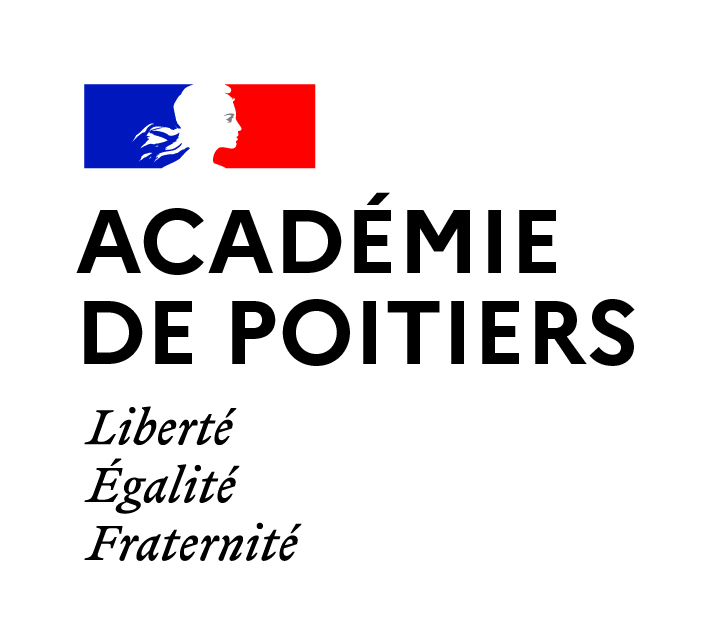 Nom : …………………………………………………………Prénom : ...……………………………………………….. Date de naissance : /__/   / /   /   / /   //   /   Numen : ………...……………………………………………………........ Corps :………………………………………………….Discipline : ……………………………………………………... Enseignants du ☐ 1er degré ☐ 2nd degré ou ☐ CPE ☐ Psy-EDA ☐ Psy-EDO ☐ AESHSupport de poste (se référer à la liste en fin de document) : Spécialisation (se référer à la liste en fin de document) :Circonscription et / ou Etablissement (nom et adresse) : …...............................................……………………......……………………………………………………………………………………………………………………………...... Courriel professionnel (adresse académique) : ………………………………………..………….. @ac-poitiers.frCertification ASH : ……………………………………………………	Année d’obtention : 	/   /   /   /   /Dans quel cadre candidatez-vous ? (cocher la case correspondante)☐	1 Complément de parcours de formation pour les titulaires du CAPPEI (droit de tirage de 100h pendant les 5 années qui suivent l’obtention du CAPPEI)☐	2- Formation continue pour le développement de compétences pour la scolarisation d’élèves à besoins éducatifs particuliers Intitulé du module choisi : ………………………………………………………………………………………… Identifiant National : 21NDGS……………………….Pour les titulaires du CAPPEI sessions 2019, 2020, 2021 uniquement, préciser un 2nd vœu (sans dépasser 50h) :Intitulé du 2nd module choisi : ………………………………………………………………………………………… Identifiant National : 21NDGS……………………….Avez-vous déjà bénéficié d’une formation MIN ☐ Oui ☐ Non Si oui en quelle (s) année (s) : ……………….(à remplir uniquement si vous candidatez dans le cadre de la formation continue)Précisions permettant de justifier que vous répondez aux pré-requis du module concerné - cf. rubrique «public concerné» dans le BO (à remplir uniquement si vous candidatez dans le cadre de la formation continue)……………………………………………………………………………………………………………………………...... ……………………………………………………………………………………………………………………………..........……………………………………………………………………………………………………………………………...... Modalités de réinvestissement en dehors de l’établissement (à remplir uniquement si vous candidatez dans le cadre de la formation continue) :……………………………………………………………………………………………………………………………..........……………………………………………………………………………………………………………………………..........……………………………………………………………………………………………………………………………..........……………………………………………………………………………………………………………………………..........Si ma candidature est retenue, je m’engage à assister à la totalité du module ci-dessus qui aura lieu :du …………………………… au …………………………… à ……………………………………………................... Fait à ……………………………………….., le      /     /2021             Signature du candidatLes demandes transitent par la voie hiérarchique. L’avis du DASEN est indispensable pour toutes les candidatures selon les termes de la circulaire ministérielle.Les DSDEN devront retourner ce document revêtu de l’ensemble des avis pour le 17 juin 2021 à la DAFPEN1  à l’adresse suivante : dafpen1@ac-poitiers.frLIBELLES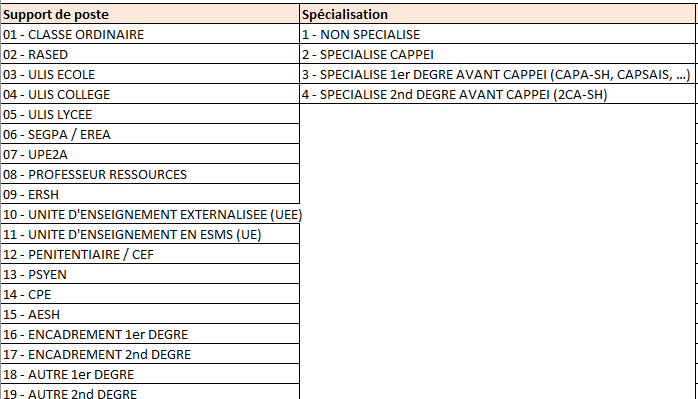 Avis de l’IEN de circonscription (1er degré) ou du Chef d’établissement(2nd degré)(cachet signature)Favorable	☐ DéfavorableAvis de l’IEN ASH (1er degré) ou de l’inspecteur (IA-IPR, IEN ET/EG/IO pour le 2nd degré)(cachet et signature)Favorable	☐ DéfavorableAvis du DASEN (1)(cachet et signature)Favorable	☐ Défavorable